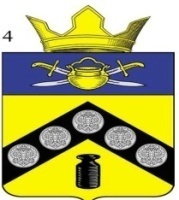 АДМИНИСТРАЦИЯПИМЕНО-ЧЕРНЯНСКОГО СЕЛЬСКОГО ПОСЕЛЕНИЯКОТЕЛЬНИКОВСКОГО МУНИЦИПАЛЬНОГО РАЙОНАВОЛГОГРАДСКОЙ ОБЛАСТИПОСТАНОВЛЕНИЕот 26.07.2021   № 34О внесении изменений в постановление администрации Пимено-Чернянского сельского поселения Котельниковского муниципального района Волгоградской области от 26.12.2018 № 79 «Об утверждении Перечня автомобильных дорог общего пользования местного значения Пимено-Чернянского сельского поселения Котельниковского муниципального района Волгоградской области и присвоении идентификационных номеров ( в границах населенных пунктов)»В соответствии с Федеральным законом от 06.10.2003 № 131-ФЗ «Об общих принципах организации местного самоуправления в Российской федерации», Федеральным законом от 8 ноября 2007 года № 257-ФЗ «Об автомобильных дорогах и о дорожной деятельности в Российской Федерации и о внесении изменений в отдельные законодательные акты Российской Федерации», Приказом Министерства транспорта Российской Федерации от 7 февраля 2007 года № 16 «Об утверждении Правил присвоения  автомобильным дорогам идентификационных номеров», на основании Закона  Волгоградской области от 27 ноября 2016 года № 1320-ОД «О разграничении имущества, находящегося в муниципальной собственности между  муниципальным образованием Котельниковским муниципальным районом и вновь образованными в его границах муниципальными образованиями», руководствуясь Уставом Пимено-Чернянского сельского поселения Котельниковского муниципального района Волгоградской области, администрация Пимено-Чернянского сельского поселенияПОСТАНОВЛЯЕТ:Внести изменения в Перечень автомобильных дорог общего пользования местного значения Пимено-Чернянского сельского поселения Котельниковского муниципального района Волгоградской области (в границах населенных пунктов),  изложив его в новой редакции:«Утвержден постановлением АдминистрацииПимено-Чернянского сельского поселения Котельниковского муниципального района Волгоградской области от 26.12.2018 г. № 79(с изм. от 26.07.2021 № 34) Перечень  автомобильных дорог общего пользования местного значения Пимено-Чернянского сельского поселения Котельниковского муниципального района Волгоградской области  (в границах населенных пунктов)х. Пимено-ЧерниХ. Нижние Черни:ж\д ст. Гремячая:х. Пимено-ЧерниХ. Нижние Черни:2. Обнародовать настоящее постановление на официальном сайте администрации Пимено-Чернянского сельского поселения в сети Интернет.3. Настоящее постановление вступает в силу со дня его официального обнародования.4. Контроль за исполнением настоящего постановления оставляю за собой.Глава Пимено-Чернянскогосельского  поселения							       О.В. Кувшинов№ п\пНаименование автомобильной дороги Пимено-Чернянского сельского поселенияИдентификационный номер автомобильной дорогиИдентификационный номер автомобильной дорогиИдентификационный номер автомобильной дорогиИдентификационный номер автомобильной дорогиИдентификационный номер автомобильной дорогиИдентификационный номер автомобильной дорогиИдентификационный номер автомобильной дорогиИдентификационный номер автомобильной дорогиИдентификационный номер автомобильной дорогиИдентификационный номер автомобильной дорогиИдентификационный номер автомобильной дорогиИдентификационный номер автомобильной дорогиИдентификационный номер автомобильной дорогиИдентификационный номер автомобильной дорогиПротяженность, км.Тип покрытияТип покрытияТип покрытия№ п\пНаименование автомобильной дороги Пимено-Чернянского сельского поселенияНомер Пимено-Чернянского сельского поселенияНомер Пимено-Чернянского сельского поселенияНомер Пимено-Чернянского сельского поселенияНомер Пимено-Чернянского сельского поселенияНомер Пимено-Чернянского сельского поселенияНомер Пимено-Чернянского сельского поселенияНомер Пимено-Чернянского сельского поселенияНомер Пимено-Чернянского сельского поселенияНомер Пимено-Чернянского сельского поселенияНомер Пимено-Чернянского сельского поселенияУчетный номер автомобильной дорогиУчетный номер автомобильной дорогиУчетный номер автомобильной дорогиУчетный номер автомобильной дорогиПротяженность, км.С твердым покрытиемС твердым покрытиемБез покрытия (грунтовые)№ п\пНаименование автомобильной дороги Пимено-Чернянского сельского поселенияНомер Пимено-Чернянского сельского поселенияНомер Пимено-Чернянского сельского поселенияНомер Пимено-Чернянского сельского поселенияНомер Пимено-Чернянского сельского поселенияНомер Пимено-Чернянского сельского поселенияНомер Пимено-Чернянского сельского поселенияНомер Пимено-Чернянского сельского поселенияНомер Пимено-Чернянского сельского поселенияНомер Пимено-Чернянского сельского поселенияНомер Пимено-Чернянского сельского поселенияУчетный номер автомобильной дорогиУчетный номер автомобильной дорогиУчетный номер автомобильной дорогиУчетный номер автомобильной дорогиПротяженность, км.С усовершенствованным покрытиемС покрытием переходного типа (щебень)Без покрытия (грунтовые)1Автомобильная дорога, площадь - 9448м2,  адрес: Волгоградская обл., Котельниковский р-н, х. Пимено-Черни, кадастровый номер 34:13:070002:69918-224-844-ОП-МП-00012,362асфальтобетонное2Автомобильная дорога, площадь - 9284м2,     адрес: Волгоградская обл., Котельниковский р-н, х. Пимено-Черни, кадастровый номер – 34:13:070002:69818-224-844-ОП-МП-00022,321щебень3Автомобильная дорога,  площадь 3204 м2, адрес: Волгоградская область, Котельниковский р-н, х. Пимено-Черни, ул. Октябрьская, 11 – ул. Центральная, 1618-224-844-ОП-МП-00030,801щебень4Автомобильная дорога,   площадь – 1168м2,  адрес:Волгоградская обл., Котельниковский р-н, х. Пимено-Черни,  ул. Центральная, 8 – ул. Возрождения, 1018-224-844-ОП-МП-00040,292щебень5Автомобильная дорога, площадь – 1816м2,  адрес: Волгоградская обл., Котельниковский р-н, х. Пимено-Черни,  ул. Парк Культуры, 12 – ул. Парк Культуры, 2318-224-844-ОП-МП-00050,454щебень6Автомобильная дорога,   площадь – 1812м2,   адрес: Волгоградская обл., Котельниковский р-н, х. Пимено-Черни,  ул. Светлая, 1 – ул. Светлая, 818-224-844-ОП-МП-00060,453щебень7Автомобильная дорога, площадь  – 2060 м2,  адрес: Волгоградская обл., Котельниковский р-н, х. Пимено-Черни,  ул. Светлая, 8 – ул. Рабочая, 1818-224-844-ОП-МП-00070,515щебень8Автомобильная дорога, площадь  – 892м2,    адрес: Волгоградская обл., Котельниковский р-н, х. Пимено-Черни,  ул. Почтовая18-224-844-ОП-МП-00080,223щебень9Автомобильная дорога, площадь – 3884 м2,  адрес: Волгоградская обл., Котельниковский р-н, х. Пимено-Черни,  ул. Рабочая, 1 – пер. Речной, 218-224-844-ОП-МП-00090,971щебень10Автомобильная дорога, площадь -2148 м2, адрес: Волгоградская обл., Котельниковский р-н, х. Пимено-Черни, ул.им. М.Цепилова, 5-ул. Центральная, 818-224-844-ОП-МП-000100,537грунтовая11Автомобильная дорога, площадь – 1524 м2, адрес: Волгоградская обл., Котельниковский р-н, х. Пимено-Черни, ул. Родина, 17-ул. Аксайская, 1018-224-844-ОП-МП-000110,381грунтовая12Автомобильная дорога, площадь – 1384 м2, адрес: Волгоградская обл., Котельниковский р-н, х. Пимено-Черни, ул. Мира, 1-ул. Октябрьская, 1118-224--844-ОП-МП-000120,346грунтовая13Автомобильная дорога, площадь – 932 м2, адрес: Волгоградская обл., Котельниковский р-н, х. Пимено-Черни, ул. Юбилейная, 1 – ул. Юбилейная, 718-224-844-ОП-МП-000130,233грунтовая14Автомобильная дорога, площадь - 496м2 адрес: Волгоградская обл., Котельниковский р-н, х. Пимено-Черни, ул. Родина, 1 – ул. Родина, 518-224-844-ОП-МП-000140,124грунтовая15Автомобильная дорога, площадь - 956м2 адрес: Волгоградская обл., Котельниковский р-н, х. Пимено-Черни, ул. Родина, 6-ул. Родина, 1518-224-844-ОП-МП-000150,239грунтовая16Автомобильная дорога, площадь - 916м2 адрес: Волгоградская обл., Котельниковский р-н, х. Пимено-Черни, ул. Центральная, 11- ул. Центральная, 618-224-844-ОП-МП-000160,229грунтовая17Автомобильная дорога, площадь - 752м2 адрес: Волгоградская обл., Котельниковский р-н, х. Пимено-Черни, пер.Советский, 1 – ул.Советская, 218-224-844-ОП-МП-000170,188грунтовая18Автомобильная дорога, площадь - 488м2 адрес: Волгоградская обл., Котельниковский р-н, х. Пимено-Черни, ул. им. М.Цепилова, 7-ул.Парк Культуры, 518-224-844-ОП-МП-000180,122грунтовая19Автомобильная дорога, площадь - 1328 м2 адрес: Волгоградская обл., Котельниковский р-н, х. Пимено-Черни, ул.им.М.Цепилова, 7-ул.им. М.Цепилова, 1518-224-844-ОП-МП-000190,332грунтовая20Автомобильная дорога, площадь - 584м2 адрес: Волгоградская обл., Котельниковский р-н, х. Пимено-Черни, ул.им. М.Цепилова, 7 – ул. Цепилова, 1118-224-844-ОП-МП-000200,146грунтовая21Автомобильная дорога, площадь - 1028м2 адрес: Волгоградская обл., Котельниковский р-н, х. Пимено-Черни, ул. Рабочая,1 – ул. Светлая, 818-224-844-ОП-МП-000210,257грунтовая22Автомобильная дорога, площадь - 1492м2, адрес: Волгоградская обл., Котельниковский р-н, х. Пимено-Черни, ул.Рабочая, 8 – Зеленая, 118-224-844-ОП-МП-000220,373грунтовая23Автомобильная дорога, площадь - 1420 м2, адрес: Волгоградская обл., Котельниковский р-н, х. Пимено-Черни, ул.Рабочая, 15 – ул. Зеленая, 1218-224-844-ОП-МП-000230,355грунтовая24Автомобильная дорога, площадь - 764м2 адрес: Волгоградская обл., Котельниковский р-н, х. Пимено-Черни, пер. Крутой, 1 – ул. Светлая, 218 -224-844-ОП-МП-000240,191грунтовая25Автомобильная дорога, площадь - 2444м2 адрес: Волгоградская обл., Котельниковский р-н, х. Пимено-Черни, ул. Продольная, 1-ул. Продольная, 9 18-224-844-ОП-МП-000250,611грунтовая26Автомобильная дорога, площадь - 3812м2 адрес: Волгоградская обл., Котельниковский р-н, х. Пимено-Черни, ул. Юбилейная, 10 – ул. Юбилейная, 3018-224-844-ОП-МП-000260,953грунтовая27Автомобильная дорога, площадь - 732м2 адрес: Волгоградская обл., Котельниковский р-н, х. Пимено-Черни, пер.Речной, 1- пер. Речной, 418 -224-844-ОП-МП-000270,183грунтовая28Автомобильная дорога, площадь - 724м2 адрес: Волгоградская обл., Котельниковский р-н, х. Пимено-Черни, ул. Юбилейная, 3 –пер. Южный, 718-224-844-ОП-МП-000280,181грунтовая29Автомобильная дорога, площадь - 1028м2 адрес: Волгоградская обл., Котельниковский р-н, х. Пимено-Черни, ул. Ковровская,9 – ул. Юбилейная, 318-224-844-ОП-МП-000290,257грунтовая30Автомобильная дорога, площадь - 460м2 адрес: Волгоградская обл., Котельниковский р-н, х. Пимено-Черни, ул. Аксайская 10-12 18-224-844-ОП-МП-000300,115грунтовая№ п\пНаименование автомобильной дороги Пимено-Чернянского сельского поселенияИдентификационный номер автомобильной дорогиИдентификационный номер автомобильной дорогиИдентификационный номер автомобильной дорогиИдентификационный номер автомобильной дорогиИдентификационный номер автомобильной дорогиИдентификационный номер автомобильной дорогиИдентификационный номер автомобильной дорогиИдентификационный номер автомобильной дорогиИдентификационный номер автомобильной дорогиИдентификационный номер автомобильной дорогиИдентификационный номер автомобильной дорогиИдентификационный номер автомобильной дорогиИдентификационный номер автомобильной дорогиИдентификационный номер автомобильной дорогиПротяженность, км.Тип покрытияТип покрытияТип покрытия№ п\пНаименование автомобильной дороги Пимено-Чернянского сельского поселенияНомер Пимено-Чернянского сельского поселенияНомер Пимено-Чернянского сельского поселенияНомер Пимено-Чернянского сельского поселенияНомер Пимено-Чернянского сельского поселенияНомер Пимено-Чернянского сельского поселенияНомер Пимено-Чернянского сельского поселенияНомер Пимено-Чернянского сельского поселенияНомер Пимено-Чернянского сельского поселенияНомер Пимено-Чернянского сельского поселенияНомер Пимено-Чернянского сельского поселенияУчетный номер автомобильной дорогиУчетный номер автомобильной дорогиУчетный номер автомобильной дорогиУчетный номер автомобильной дорогиПротяженность, км.С твердым покрытиемС твердым покрытиемБез покрытия (грунтовые)№ п\пНаименование автомобильной дороги Пимено-Чернянского сельского поселенияНомер Пимено-Чернянского сельского поселенияНомер Пимено-Чернянского сельского поселенияНомер Пимено-Чернянского сельского поселенияНомер Пимено-Чернянского сельского поселенияНомер Пимено-Чернянского сельского поселенияНомер Пимено-Чернянского сельского поселенияНомер Пимено-Чернянского сельского поселенияНомер Пимено-Чернянского сельского поселенияНомер Пимено-Чернянского сельского поселенияНомер Пимено-Чернянского сельского поселенияУчетный номер автомобильной дорогиУчетный номер автомобильной дорогиУчетный номер автомобильной дорогиУчетный номер автомобильной дорогиПротяженность, км.С усовершенствованным покрытиемС покрытием переходного типа (щебень)Без покрытия (грунтовые)31Автомобильная дорога площадь - 2176м2  адрес: Волгоградская обл., Котельниковский р-н, х. Нижние Черни, кадастровый номер – 34:13:070001:26218-224-844-ОП-МП-000310,544асфальтобетонное32Автомобильная дорога, площадь – 2437м2,  адрес: Волгоградская обл., Котельниковский р-н, х. Нижние Черни, ул. Мира, 2 – ул. Юбилейная, 718-224-844-ОП-МП-000320,609щебень33Автомобильная дорога, площадь – 2052м2, адрес: Волгоградская обл., Котельниковский р-н, х. Нижние Черни, ул. Аксайская, 2 – ул. Иванова, 118-224-844-ОП-МП-000330,513щебень34Автомобильная дорога, площадь  – 2500м2,  адрес: Волгоградская обл., Котельниковский р-н, х. Нижние Черни, ул. Мариевка, 4 – ул. Мариевка, 2418-224-844-ОП-МП-000340,625щебень35Автомобильная дорога, площадь – 2752м2, адрес: Волгоградская обл.. Котельниковский р-н, х. Нижние Черни, ул. Мира, 2 – ул. Придорожная, 1318-224-844-ОП-МП-000350,688асфальтобетонное36Автомобильная дорога, площадь – 1004м2, адрес: Волгоградская обл.. Котельниковский р-н, х. Нижние Черни, пер.Садовый, 1- пер.Садовый, 418-224-844-ОП-МП-000360,251грунтовая37Автомобильная дорога, площадь – 772 м2, адрес: Волгоградская обл.. Котельниковский р-н, х. Нижние Черни, пер.Садовый, 2- пер.Крутой, 118-224-844-ОП-МП-000370,193грунтовая38Автомобильная дорога, площадь – 2416м2, адрес: Волгоградская обл.. Котельниковский р-н, х. Нижние Черни, ул. Мира, 2 – ул. Солнечная, 1518-224-844-ОП-МП-000380,604грунтовая39Автомобильная дорога, площадь – 956 м2, адрес: Волгоградская обл.. Котельниковский р-н, х. Нижние Черни, ул. Солнечная, 9 – ул. Придорожная, 1318-224-844-ОП-МП-000390,239грунтовая40Автомобильная дорога, площадь – 2436м2, адрес: Волгоградская обл.. Котельниковский р-н, х. Нижние Черни, ул. Мариевка, 4 – ул. Светлая, 318-224-844-ОП-МП-000400,609грунтовая41Автомобильная дорога, площадь – 468 м2, адрес: Волгоградская обл.. Котельниковский р-н, х. Нижние Черни, ул. Родина, 2 – ул. Родина, 618-224-844-ОП-МП-000410,117грунтовая42Автомобильная дорога, площадь – 1224 кв.м., адрес: Волгоградская обл.. Котельниковский р-н, х. Нижние Черни, ул. Центральная, 1- ул. Центральная, 1318-224-844-ОП-МП-000420,306грунтовая43Автомобильная дорога, площадь – 696м2 кв.м., адрес: Волгоградская обл.. Котельниковский р-н, х. Нижние Черни, ул. Героическая, 1- ул. Героическая, 818-224-844-ОП-МП-000430,174грунтовая44Автомобильная дорога, площадь – 1048м2, адрес: Волгоградская обл.. Котельниковский р-н, х. Нижние Черни, ул. Партизанская, 1 – ул. Партизанская, 618-224-844-ОП-МП-000440,262грунтовая45Автомобильная дорога, площадь – 1196м2, адрес: Волгоградская обл.. Котельниковский р-н, х. Нижние Черни, пер. Речной, 1 –пер. Речной, 6 18-224-844-ОП-МП-000450,299грунтовая46Автомобильная дорога, площадь – 420 м2, адрес: Волгоградская обл.. Котельниковский р-н, х. Нижние Черни, ул. Речная, 1 – ул. Речная, 7 18-224-844-ОП-МП-000460,105грунтовая47Автомобильная дорога, площадь – 400м2 , адрес: Волгоградская обл.. Котельниковский р-н, х. Нижние Черни, ул. Иванова, 2 – ул. Иванова, 1118-224-844-ОП-МП-000470,100грунтовая48Автомобильная дорога, площадь – 236 м2, адрес: Волгоградская обл.. Котельниковский р-н, х. Нижние Черни, ул. Аксайская, 9 – ул. Аксайская, 1218-224-844-ОП-МП-000480,059грунтовая№ п\пНаименование автомобильной дороги Пимено-Чернянского сельского поселенияИдентификационный номер автомобильной дорогиИдентификационный номер автомобильной дорогиИдентификационный номер автомобильной дорогиИдентификационный номер автомобильной дорогиИдентификационный номер автомобильной дорогиИдентификационный номер автомобильной дорогиИдентификационный номер автомобильной дорогиИдентификационный номер автомобильной дорогиИдентификационный номер автомобильной дорогиИдентификационный номер автомобильной дорогиИдентификационный номер автомобильной дорогиИдентификационный номер автомобильной дорогиИдентификационный номер автомобильной дорогиИдентификационный номер автомобильной дорогиПротяженность, км.Тип покрытияТип покрытияТип покрытия№ п\пНаименование автомобильной дороги Пимено-Чернянского сельского поселенияНомер Пимено-Чернянского сельского поселенияНомер Пимено-Чернянского сельского поселенияНомер Пимено-Чернянского сельского поселенияНомер Пимено-Чернянского сельского поселенияНомер Пимено-Чернянского сельского поселенияНомер Пимено-Чернянского сельского поселенияНомер Пимено-Чернянского сельского поселенияНомер Пимено-Чернянского сельского поселенияНомер Пимено-Чернянского сельского поселенияНомер Пимено-Чернянского сельского поселенияУчетный номер автомобильной дорогиУчетный номер автомобильной дорогиУчетный номер автомобильной дорогиУчетный номер автомобильной дорогиПротяженность, км.С твердым покрытиемС твердым покрытиемБез покрытия (грунтовые)№ п\пНаименование автомобильной дороги Пимено-Чернянского сельского поселенияНомер Пимено-Чернянского сельского поселенияНомер Пимено-Чернянского сельского поселенияНомер Пимено-Чернянского сельского поселенияНомер Пимено-Чернянского сельского поселенияНомер Пимено-Чернянского сельского поселенияНомер Пимено-Чернянского сельского поселенияНомер Пимено-Чернянского сельского поселенияНомер Пимено-Чернянского сельского поселенияНомер Пимено-Чернянского сельского поселенияНомер Пимено-Чернянского сельского поселенияУчетный номер автомобильной дорогиУчетный номер автомобильной дорогиУчетный номер автомобильной дорогиУчетный номер автомобильной дорогиПротяженность, км.С усовершенствованным покрытиемС покрытием переходного типа (щебень)Без покрытия (грунтовые)49Автомобильная дорога, площадь - 2828м2 , адрес: Волгоградская обл., Котельниковский р-н,  ж\д ст. Гремячая, ул. Железнодорожная18-224-844-ОП-МП-000490,707грунтовая№ п\пНаименование автомобильной дороги Пимено-Чернянского сельского поселенияИдентификационный номер автомобильной дорогиИдентификационный номер автомобильной дорогиИдентификационный номер автомобильной дорогиИдентификационный номер автомобильной дорогиИдентификационный номер автомобильной дорогиИдентификационный номер автомобильной дорогиИдентификационный номер автомобильной дорогиИдентификационный номер автомобильной дорогиИдентификационный номер автомобильной дорогиИдентификационный номер автомобильной дорогиИдентификационный номер автомобильной дорогиИдентификационный номер автомобильной дорогиИдентификационный номер автомобильной дорогиИдентификационный номер автомобильной дорогиПротяженность, км.Тип покрытияТип покрытияТип покрытия№ п\пНаименование автомобильной дороги Пимено-Чернянского сельского поселенияНомер Пимено-Чернянского сельского поселенияНомер Пимено-Чернянского сельского поселенияНомер Пимено-Чернянского сельского поселенияНомер Пимено-Чернянского сельского поселенияНомер Пимено-Чернянского сельского поселенияНомер Пимено-Чернянского сельского поселенияНомер Пимено-Чернянского сельского поселенияНомер Пимено-Чернянского сельского поселенияНомер Пимено-Чернянского сельского поселенияНомер Пимено-Чернянского сельского поселенияУчетный номер автомобильной дорогиУчетный номер автомобильной дорогиУчетный номер автомобильной дорогиУчетный номер автомобильной дорогиПротяженность, км.С твердым покрытиемС твердым покрытиемБез покрытия (грунтовые)№ п\пНаименование автомобильной дороги Пимено-Чернянского сельского поселенияНомер Пимено-Чернянского сельского поселенияНомер Пимено-Чернянского сельского поселенияНомер Пимено-Чернянского сельского поселенияНомер Пимено-Чернянского сельского поселенияНомер Пимено-Чернянского сельского поселенияНомер Пимено-Чернянского сельского поселенияНомер Пимено-Чернянского сельского поселенияНомер Пимено-Чернянского сельского поселенияНомер Пимено-Чернянского сельского поселенияНомер Пимено-Чернянского сельского поселенияУчетный номер автомобильной дорогиУчетный номер автомобильной дорогиУчетный номер автомобильной дорогиУчетный номер автомобильной дорогиПротяженность, км.С усовершенствованным покрытиемС покрытием переходного типа (щебень)Без покрытия (грунтовые)50Автомобильная дорога, площадь – 4680 м2  адрес: Волгоградская обл., Котельниковский р-н, х. Пимено-Черни, ул. Молодежная, 2 -  Молодежная, 3818-224-844-ОП-МП-000501,170щебень51Автомобильная дорога, площадь – 520 м2     адрес: Волгоградская обл., Котельниковский р-н, х. Пимено-Черни, ул. Зеленая, 3;12;10.18-224-844-ОП-МП-000510,130грунтовая52Автомобильная дорога, площадь – 680 м2 ,   адрес: Волгоградская область, Котельниковский р-н, х. Пимено-Черни, ул. Зеленая 1;2;4;6.18-224-844-ОП-МП-000520,170грунтовая53Автомобильная дорога, площадь – 200м2,       адрес: Волгоградская обл., Котельниковский р-н, х. Пимено-Черни,  ул. Рабочая, 17- 18.18-224-844-ОП-МП-000530,050грунтовая54Автомобильная дорога, площадь – 944 м2   адрес: Волгоградская обл., Котельниковский р-н, х. Пимено-Черни,  ул. Парк Культуры, 1 – ул. Центральная, 6 18-224-844-ОП-МП-000540,236грунтовая55Автомобильная дорога, площадь – 440 м2      адрес: Волгоградская обл., Котельниковский р-н, х. Пимено-Черни,  ул. Аксайская 10- 1218-224-844-ОП-МП-000550,110грунтовая56Автомобильная дорога, площадь – 236 м2 адрес: Волгоградская обл., Котельниковский р-н, х. Пимено-Черни, пер. Южный,7; ул. Светлая,6 18-224-844-ОП-МП-000560,059грунтовая57Автомобильная дорога, площадь – 640 м2 адрес: Волгоградская обл., Котельниковский р-н, х. Пимено-Черни, ул. Историческая,1;Центральная ,2.18-224-844-ОП-МП-000570,160грунтовая58Автомобильная дорога, площадь – 612 м2 адрес: Волгоградская обл., Котельниковский р-н, х. Пимено-Черни, Ковровская,3 – Ковровская, 918-224-844-ОП-МП-000580,153грунтовая59Автомобильная дорога, площадь – 488 м2 адрес: Волгоградская обл., Котельниковский р-н, х. Пимено-Черни, Пер. Лиманный; ул. им. М. Цепилова,1618-224-844-ОП-МП-000590,122грунтовая60Автомобильная дорога, площадь – 1000 м2 адрес: Волгоградская обл., Котельниковский р-н, х. Пимено-Черни, ул.Рабочая, 14 – Продольная, 918-224-844-ОП-МП-000600,250грунтовая61Автомобильная дорога, площадь – 584 м2 адрес: Волгоградская обл., Котельниковский р-н, х. Пимено-Черни, ул.им. пер Речной 2; пер. Заречный, 2 .18-224-844-ОП-МП-000610,146грунтовая62Автомобильная дорога, площадь – 768 м2 адрес: Волгоградская обл., Котельниковский р-н, х. Пимено-Черни, ул. Продольная, 2;  Солнечная,918-224-844-ОП-МП-000620,192грунтовая63Автомобильная дорога, площадь – 1492 м2 адрес: Волгоградская обл., Котельниковский р-н, х. Пимено-Черни, Родина, 4; ул. Октябрьская, 11 18-224-844-ОП-МП-000630,373грунтовая64Автомобильная дорога,площадь – 1340 м2 адрес: Волгоградская обл., Котельниковский р-н, х. Пимено-Черни, ул.Рабочая, 15 – ул. Зеленая, 1218-224-844-ОП-МП-000640,355грунтовая65Автомобильная дорога, площадь – 2953 м2 адрес: Волгоградская обл., Котельниковский р-н, х. Пимено-Черни, ул. Мира 7 до з/у 34613:070008:1782 18-224-844-ОП-МП-000650,656асфальтобетонное№ п\пНаименование автомобильной дороги Пимено-Чернянского сельского поселенияИдентификационный номер автомобильной дорогиИдентификационный номер автомобильной дорогиИдентификационный номер автомобильной дорогиИдентификационный номер автомобильной дорогиИдентификационный номер автомобильной дорогиИдентификационный номер автомобильной дорогиИдентификационный номер автомобильной дорогиИдентификационный номер автомобильной дорогиИдентификационный номер автомобильной дорогиИдентификационный номер автомобильной дорогиИдентификационный номер автомобильной дорогиИдентификационный номер автомобильной дорогиИдентификационный номер автомобильной дорогиИдентификационный номер автомобильной дорогиПротяженность, км.Тип покрытияТип покрытияТип покрытия№ п\пНаименование автомобильной дороги Пимено-Чернянского сельского поселенияНомер Пимено-Чернянского сельского поселенияНомер Пимено-Чернянского сельского поселенияНомер Пимено-Чернянского сельского поселенияНомер Пимено-Чернянского сельского поселенияНомер Пимено-Чернянского сельского поселенияНомер Пимено-Чернянского сельского поселенияНомер Пимено-Чернянского сельского поселенияНомер Пимено-Чернянского сельского поселенияНомер Пимено-Чернянского сельского поселенияНомер Пимено-Чернянского сельского поселенияУчетный номер автомобильной дорогиУчетный номер автомобильной дорогиУчетный номер автомобильной дорогиУчетный номер автомобильной дорогиПротяженность, км.С твердым покрытиемС твердым покрытиемБез покрытия (грунтовые)№ п\пНаименование автомобильной дороги Пимено-Чернянского сельского поселенияНомер Пимено-Чернянского сельского поселенияНомер Пимено-Чернянского сельского поселенияНомер Пимено-Чернянского сельского поселенияНомер Пимено-Чернянского сельского поселенияНомер Пимено-Чернянского сельского поселенияНомер Пимено-Чернянского сельского поселенияНомер Пимено-Чернянского сельского поселенияНомер Пимено-Чернянского сельского поселенияНомер Пимено-Чернянского сельского поселенияНомер Пимено-Чернянского сельского поселенияУчетный номер автомобильной дорогиУчетный номер автомобильной дорогиУчетный номер автомобильной дорогиУчетный номер автомобильной дорогиПротяженность, км.С усовершенствованным покрытиемС покрытием переходного типа (щебень)Без покрытия (грунтовые)66Автомобильная дорога, площадь – 1512м2., адрес: Волгоградская обл.. Котельниковский р-н, х. Нижние Черни, ул. Придорожна, 13 – ул. Придорожна, 18.18-224-844-ОП-МП-000660,252асфальтобетонное67Автомобильная дорога, площадь – 1412м2., адрес: Волгоградская обл.. Котельниковский р-н, х. Нижние Черни, ул.Героическая, 2 –  34:13:000000:85618-224-844-ОП-МП-000670,235асфальтобетонное